Halloween 31.10Halloween har firats 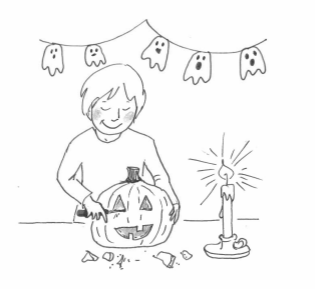 på Irland redan länge. I början var det en skördefest. På en skördefest lagar man mat av sådant man odlat. Idag har Halloween spridit sig tillmånga olika länder. I USA är det en familjehögtid. Där dekorerar man pumporoch lagar olika maträtter av pumporna. I USA är Halloween en 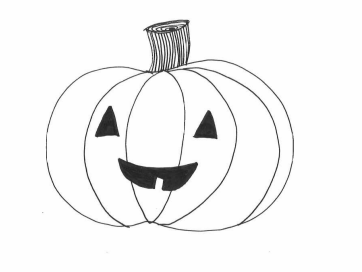 viktig högtid för barnen. Barnen klär ut sig. De går till grannar och säger ”bus eller godis”. Då får barnen godis, eller så får de göra ett bus. I Finland är Halloween en ganska ny tradition. Tidigare firades endast Allhelgona, men nu firas också Halloween. Dessa högtider har en del gemensamt men de är ändå två skilda traditioner. Halloween firas alltid den 31 oktober.Vad minns du om Halloween?Halloween firas alltid denA  31 septemberB  31 oktoberC  31 novemberHalloween började firas A  i USAB  på IrlandC  i FinlandVad betyder ordenskördefest ____________________________________högtid ________________________________________tradition ______________________________________Hur firar barn Halloween?____________________________________________________________________________________________Rita en pumpa som du dekorerar. 